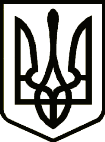                                                        УКРАЇНА ТЕТІЇВСЬКА МІСЬКА РАДАТЕТІЇВСЬКОГО РАЙОНУ КИЇВСЬКОЇ ОБЛАСТІДВАДЦЯТЬ ШОСТА СЕСІЯ СЬОМОГО СКЛИКАННЯ     РІШЕННЯ    м ТетіївПро передачу матеріальних цінностей         З метою доцільного використання матеріальних цінностей, керуючись Законом України «Про місцеве самоврядування в Україні», враховуючи лист Голодьківського старостинського округу № 2, висновок постійної депутатської комісії з питань  торгівлі, житлово-комунального господарства, побутового обслуговування,  громадського харчування, управління комунальною власністю, благоустрою,  транспорту, зв"язку,  міська рада                                                                           В И Р І Ш И Л А: 1. Передати з балансу виконавчого комітету Тетіївської міської ради матеріальні цінності:   1.1. На управління освіти виконавчого комітету Тетіївської міської радиСтіл двотумбовий, балансовою вартістю 76 грн.Шафа книжкова, балансовою вартістю 133,15 грн.Принтер «Epson L 3050», балансовою вартістю 5500 грн.1.2. На відділ культури, релігії, молоді та спорту виконавчого комітету Тетіївської міської радиШафа книжкова, балансовою вартістю 133,15 грн.Тумбочка, балансовою вартістю 25,5 грн.Стілець м’єякий ( 10 шт.), балансовою вартістю 122 грн.2. Контроль за виконанням рішення покласти на постійну комісію  з питань      торгівлі, житлово-комунального господарства, побутового обслуговування,     громадського харчування, управління комунальною власністю, благоустрою,      транспорту, зв"язку.                            Міський голова                                              Р.В. Майструк          20.12.2019 р.          № 763 - 26-VII               Начальник  юридичного відділу                                               Н.М.Складена